ПРИЛОЖЕНИЕ № 1РЕГЛАМЕНТработы медицинских организаций Калининградской областис медицинской информационной системой «БАРС»для проведения записи на диагностические исследованияметодом компьютерной томографии имагнитно-резонансной томографииТермины и определенияЛПУ – лечебно-профилактическое учреждение;ЕЦО - Единый центр обслуживания МИАЦ;МИС - медицинская информационная система «БАРС.Здравоохранение», программный комплекс автоматизации деятельности ЛПУ;РИС - радиологическия информационная система;КТ – диагностическое исследование, проводимое методом компьютерной томографии;МРТ -диагностическое исследование, проводимое методом магнитно-резонансной томографии.Общие положенияНастоящий Регламент определяет основные правила работы при проведении записи на КТ и МРТ через МИС. Основной задачей данного Регламента является обеспечение оптимизации работы по маршрутизации пациентов при направлении на КТ и МРТ.Особенности проведения записи на КТ и МРТ.Запись на КТ и МРТ осуществляется в МИС через пункт меню «Регистратура»-«Направления в другие ЛПУ» и выбором необходимого ЛПУ: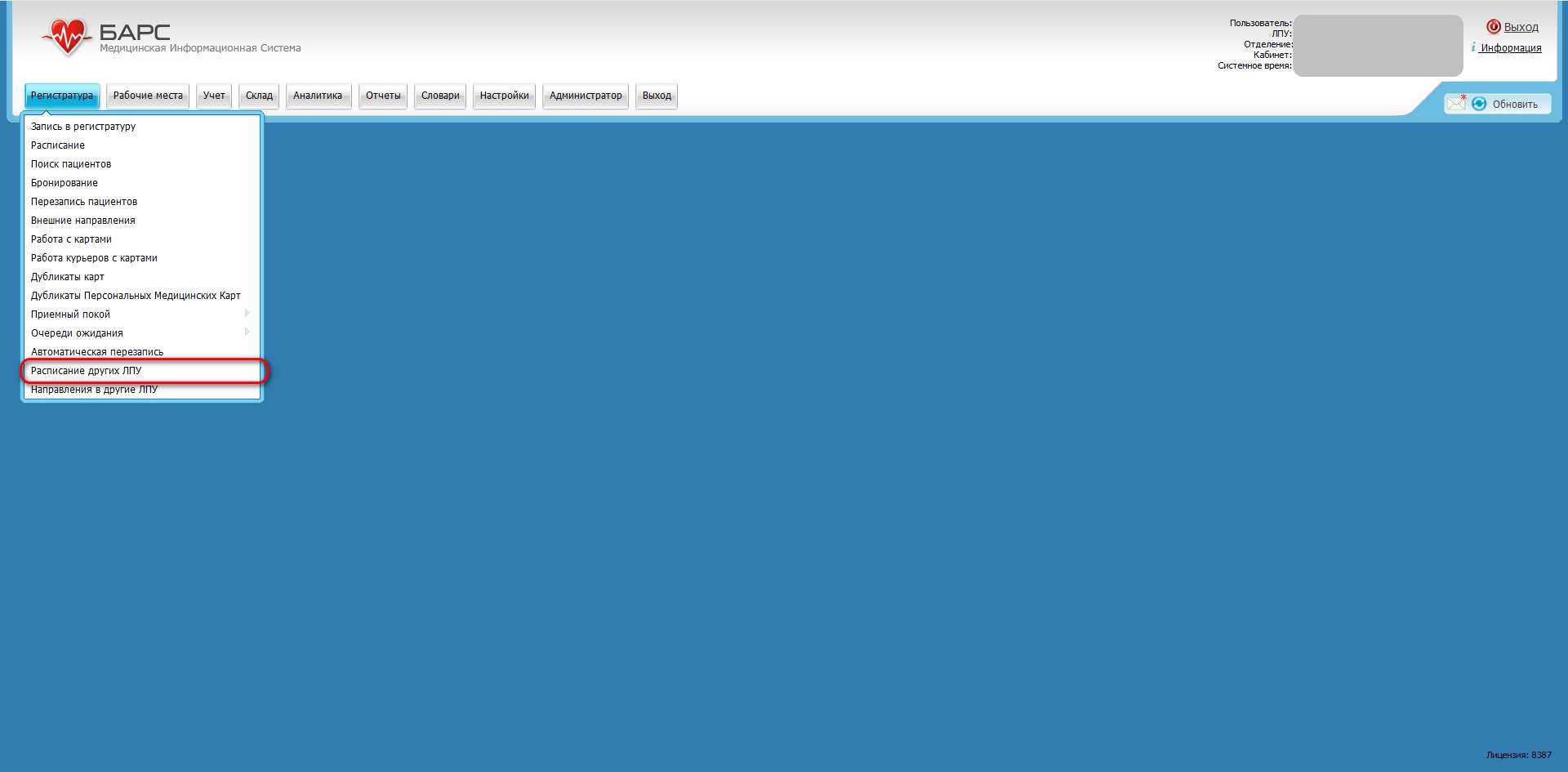 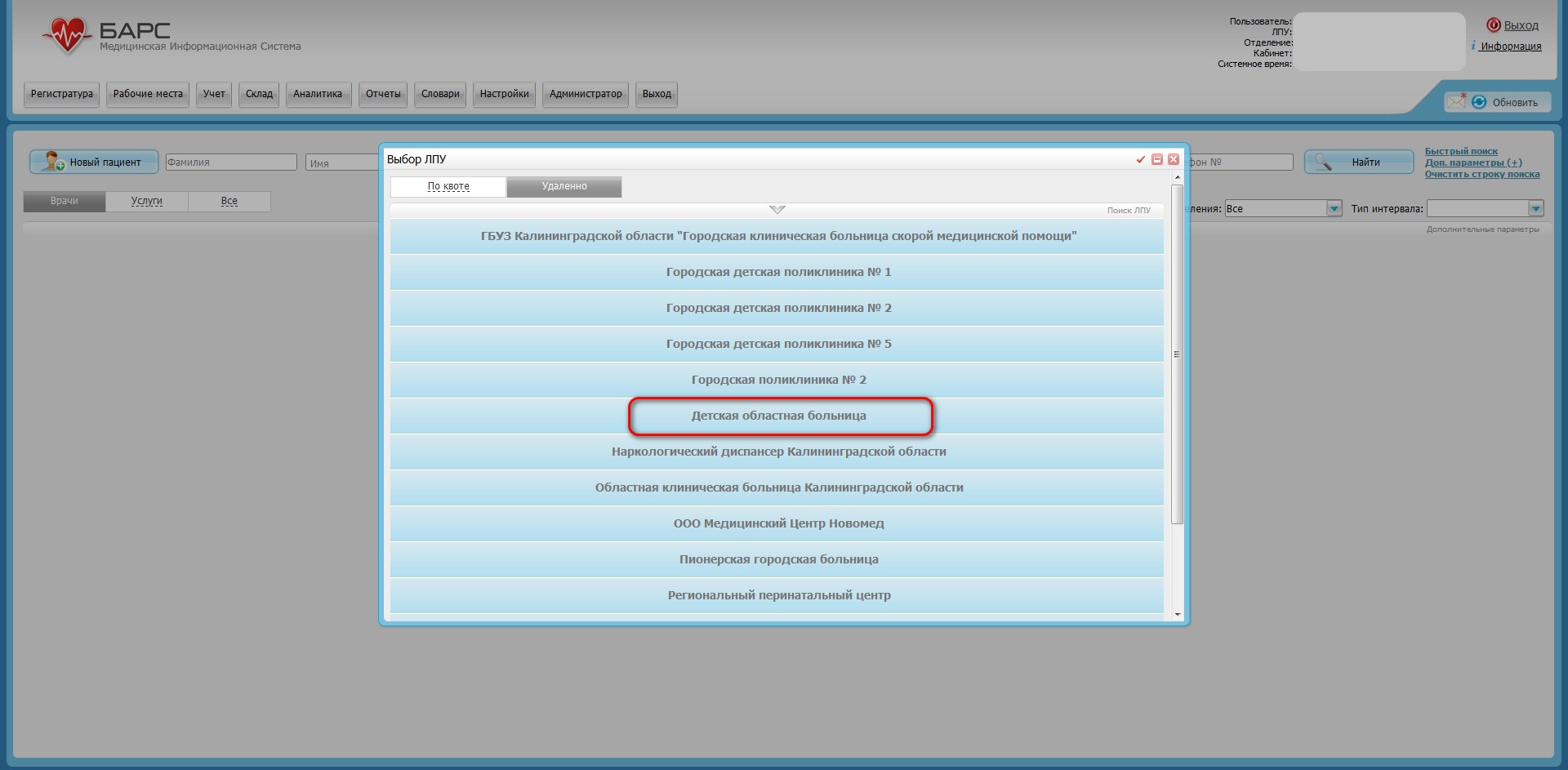 Далее выбирается необходимый кабинет КТ/МРТ и предполагаемая дата проведения исследования и нажимается кнопка "Записать":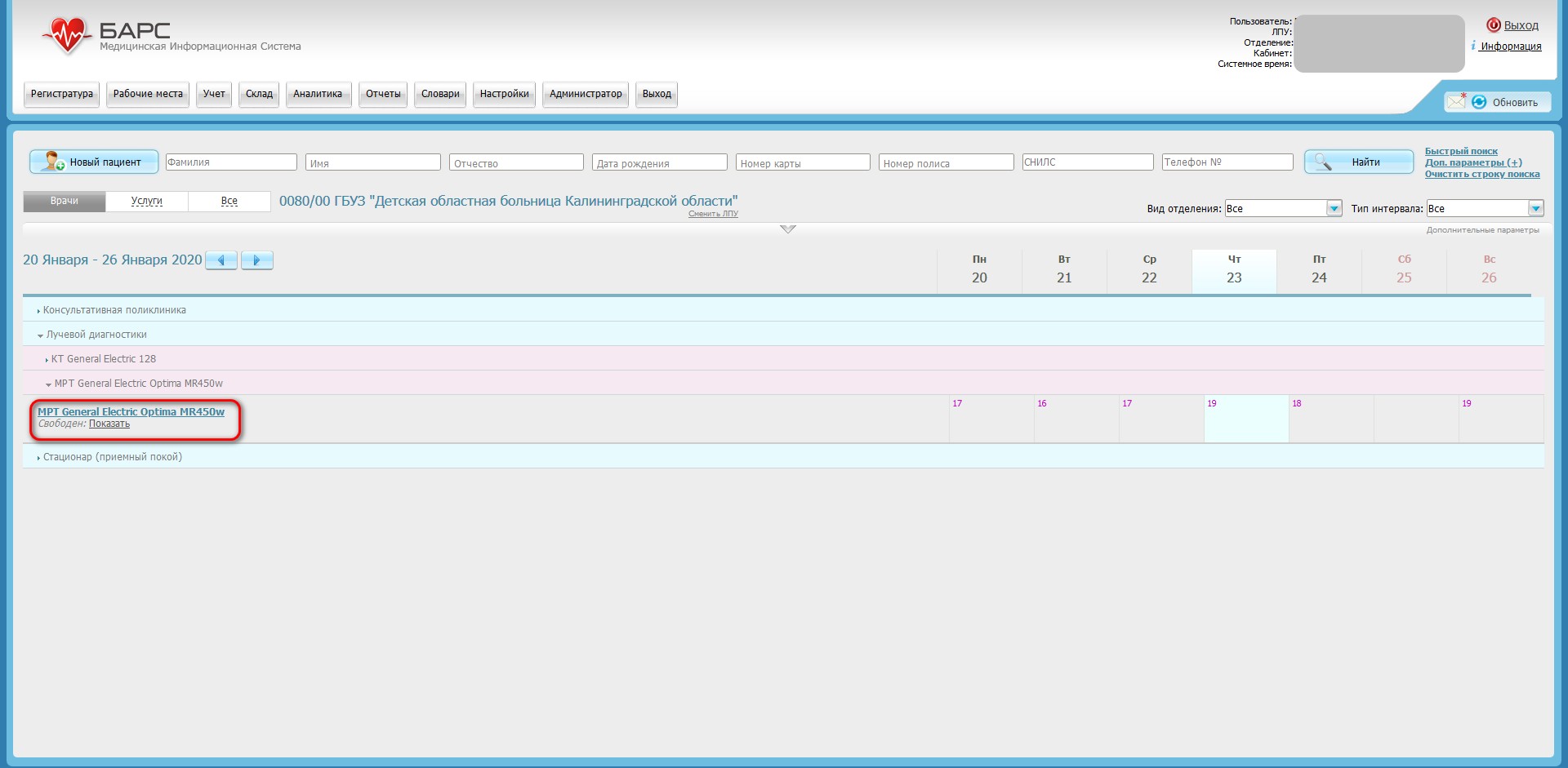 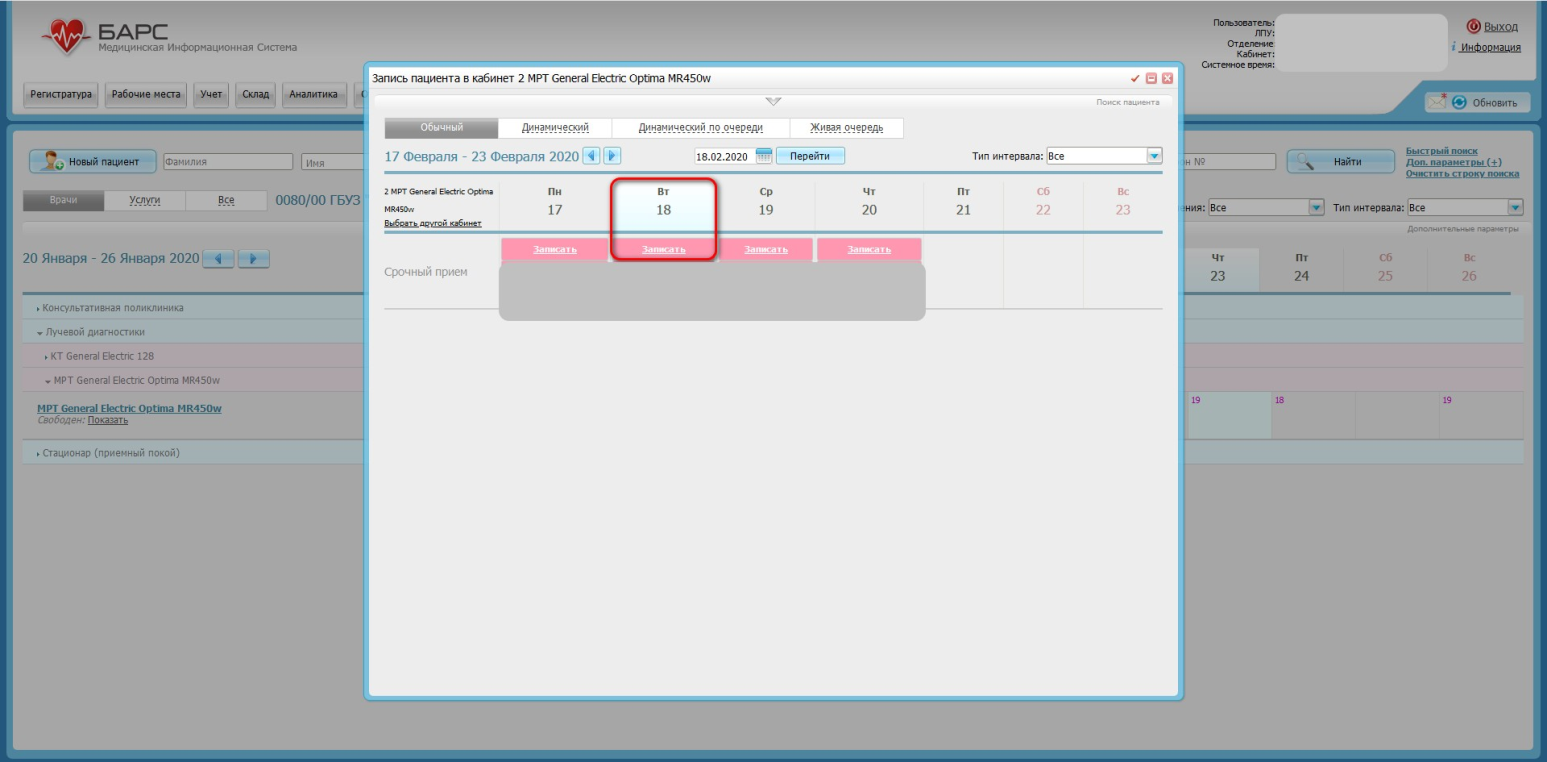 Производится поиск пациента, указывается медицинская услуга и нажимается кнопка "Записать":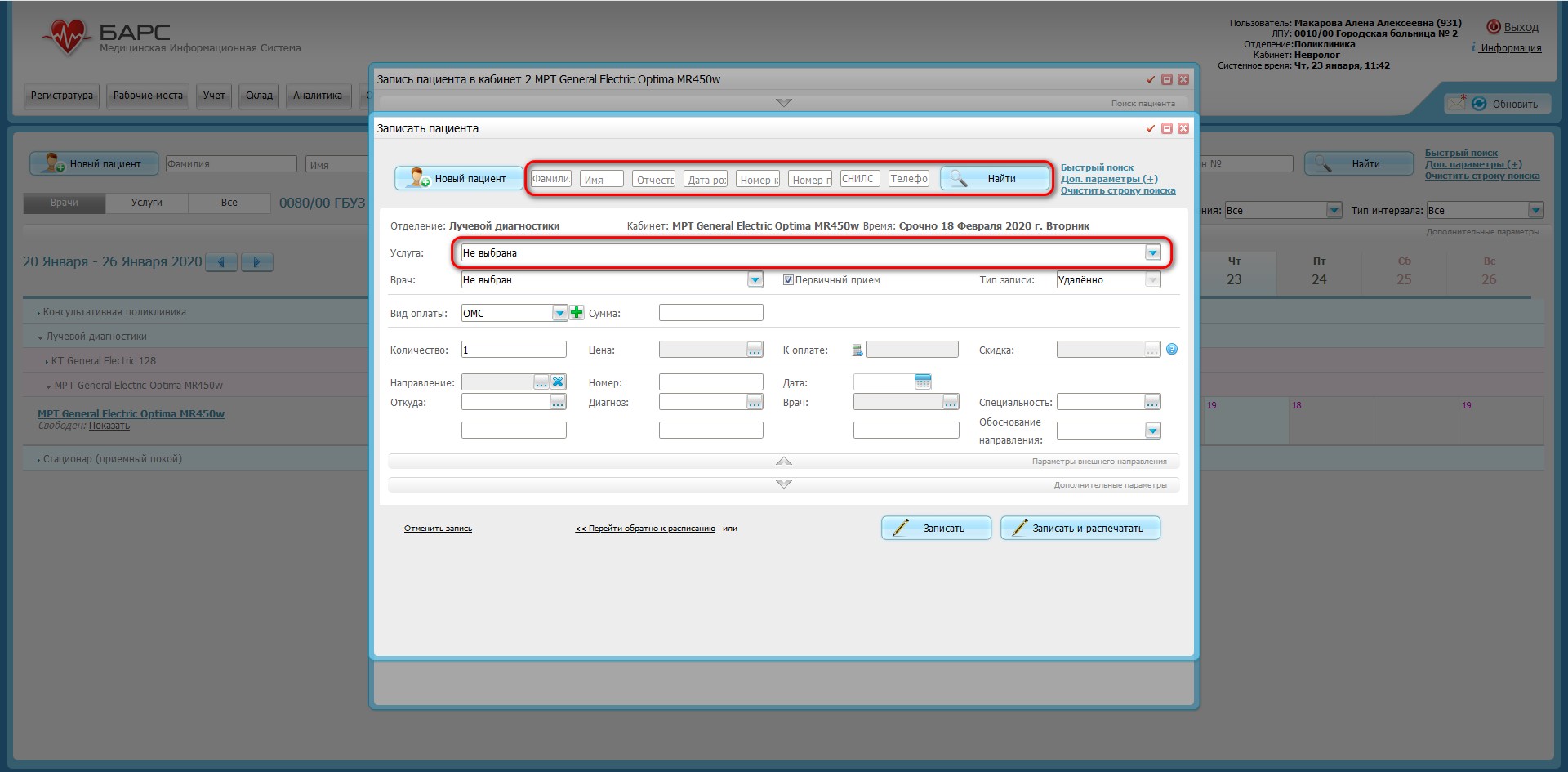 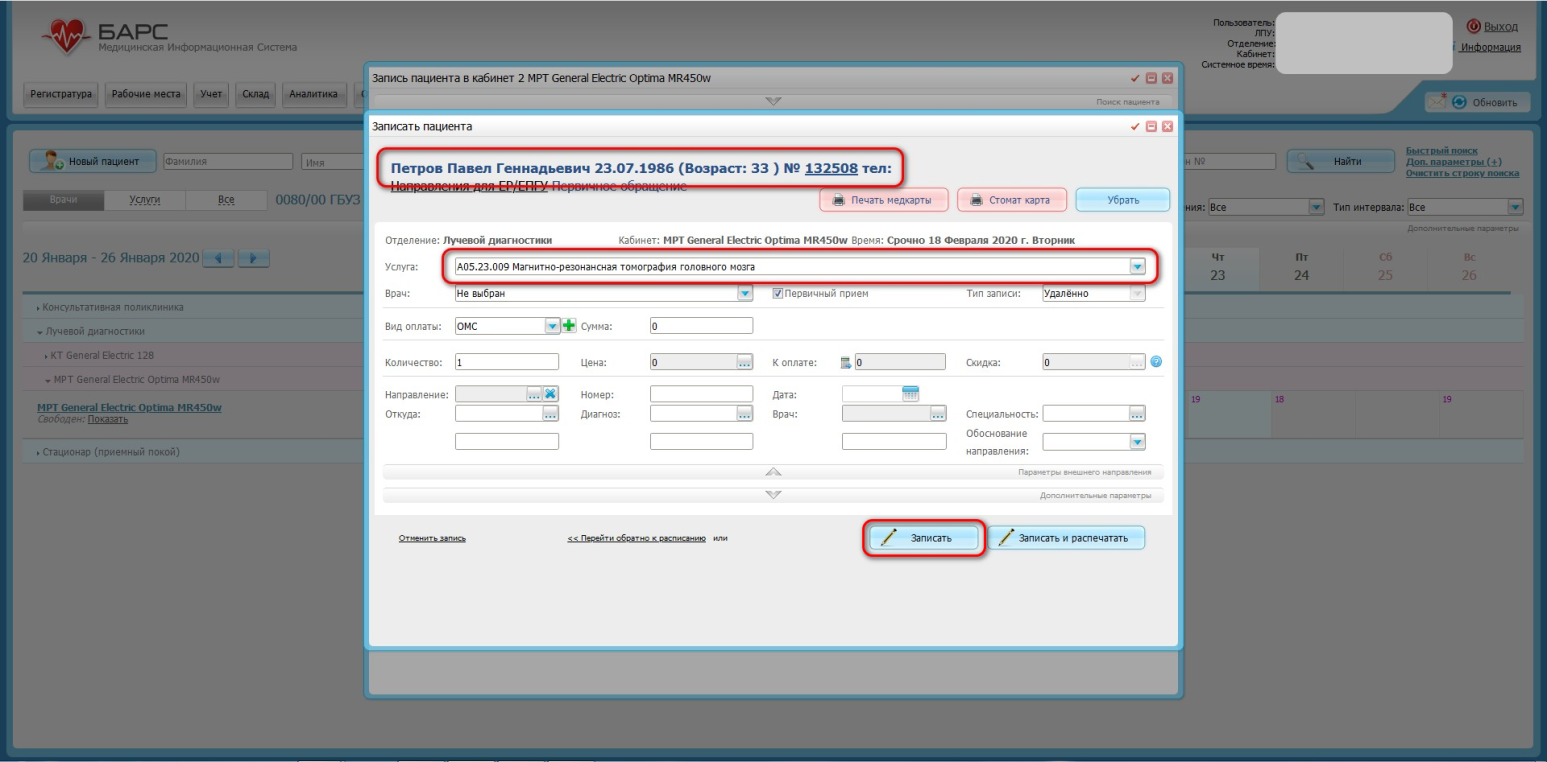 Заполняются обязательные поля направления на исследование и нажимается кнопка "Применить":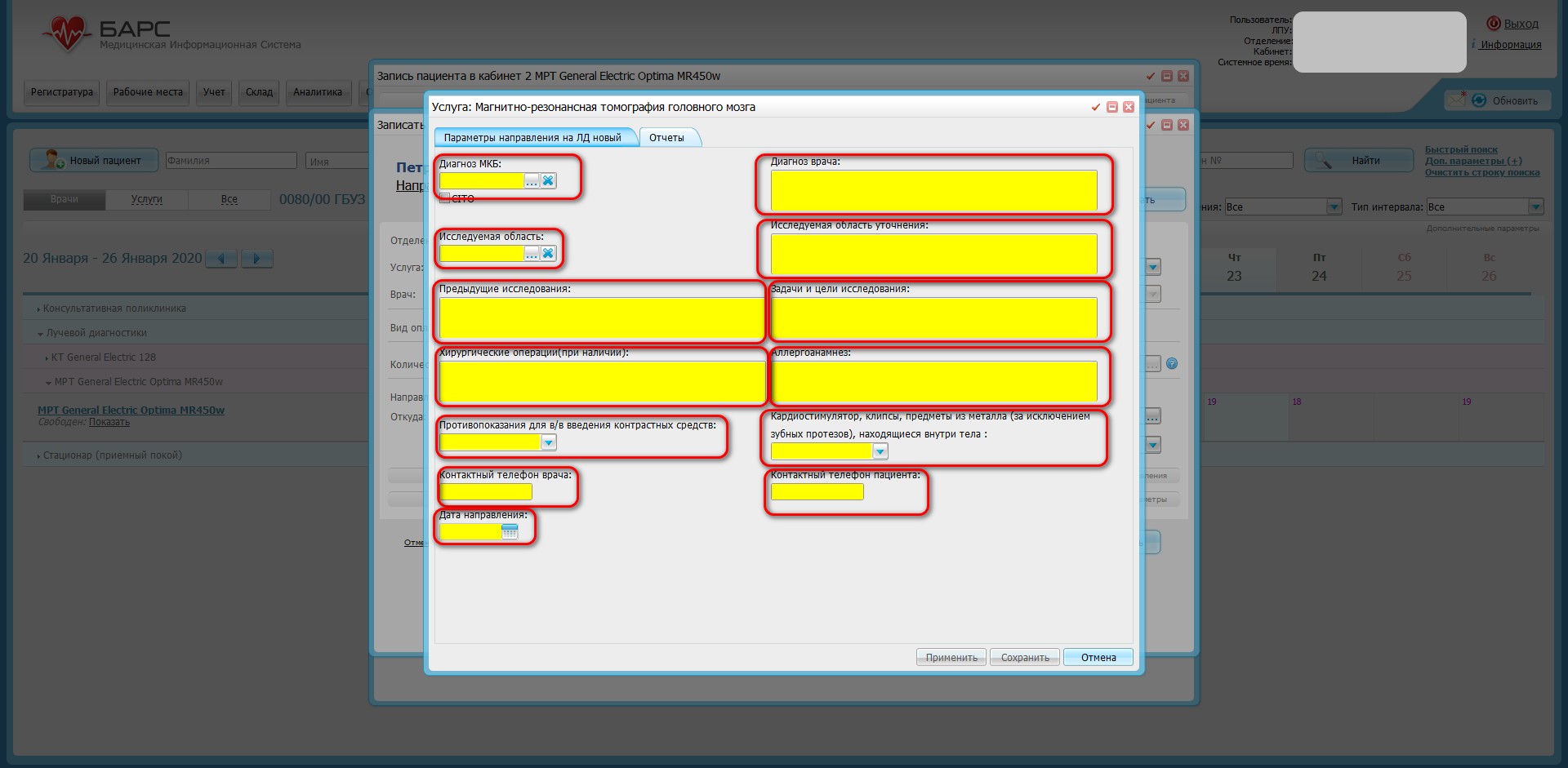 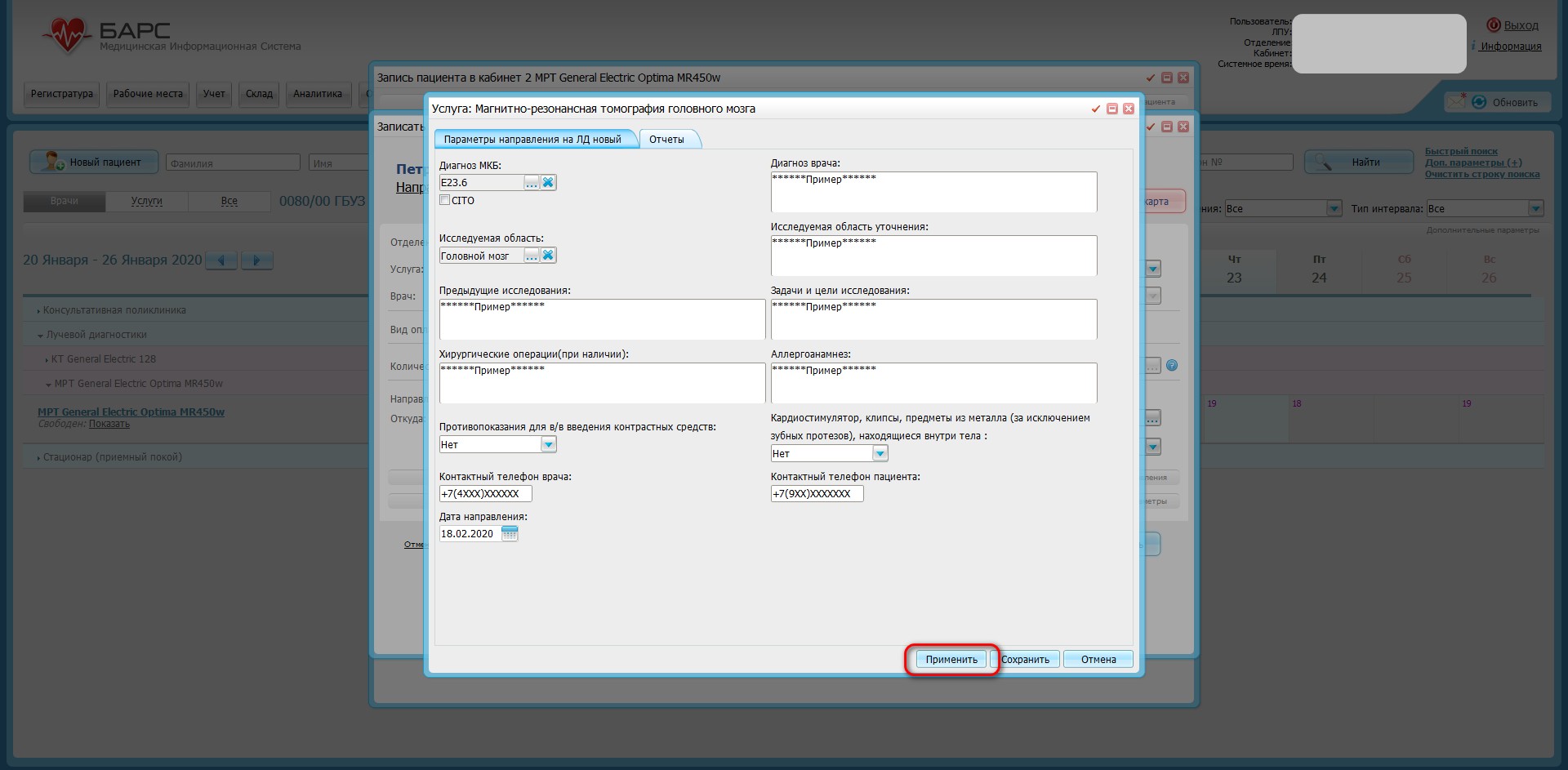 Формируется печатная форма направления во вкладке "Отчеты" нажатием кнопки "Направление" и печатается (при необходимости экспортируется в формат xls, pdf):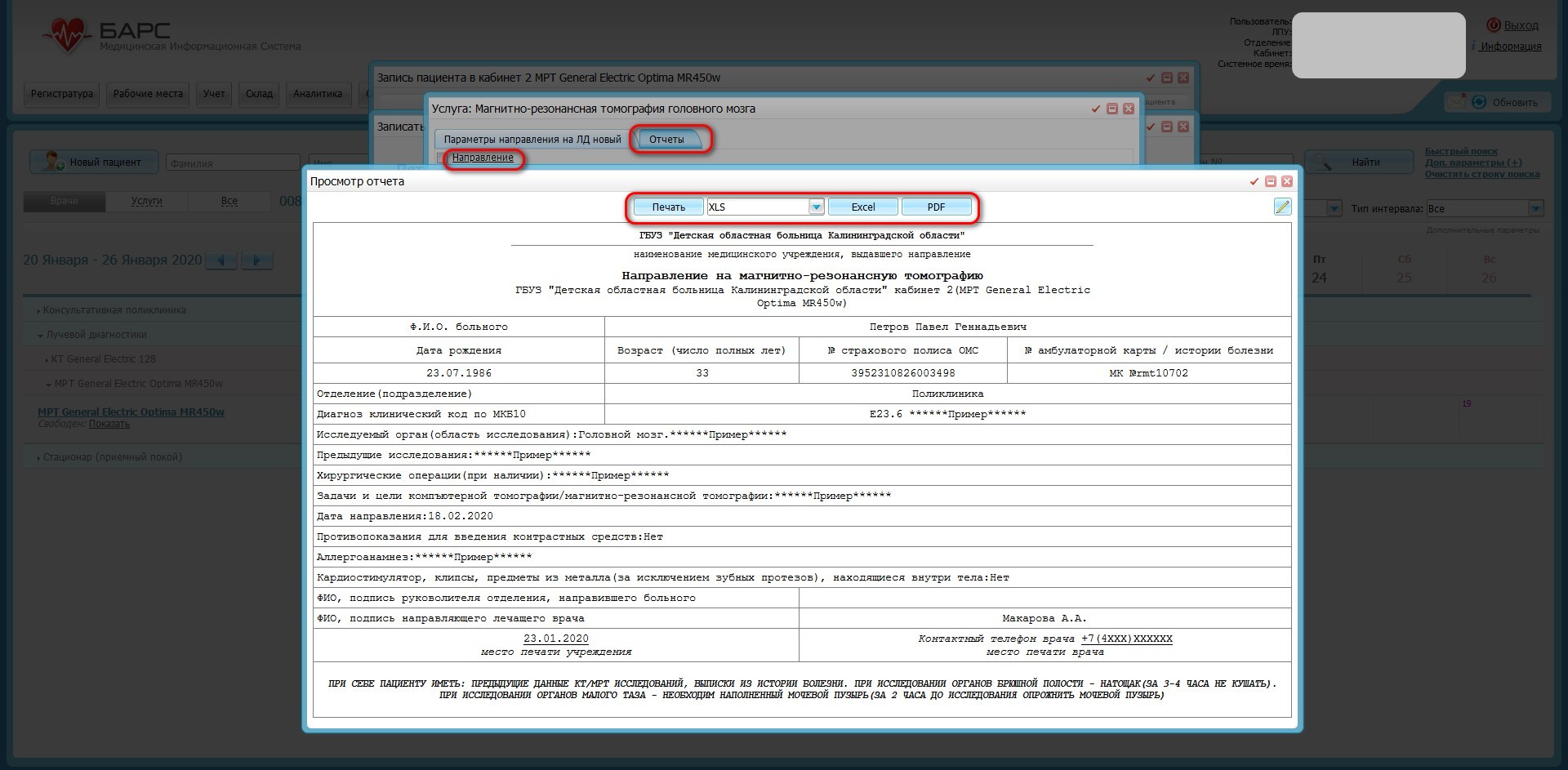 Направление отправляется в РИС для валидации (проверки) главным внештатным специалистом по лучевой и инструментальной диагностике министерства здравоохранения Калининградской области или экспертами ЕЦО МИАЦ. Срок валидации 24 часа. В течении этого времени в МИС попадает результат валидации во внутрисистемные сообщения и проверяется нажатием иконки "Конверт".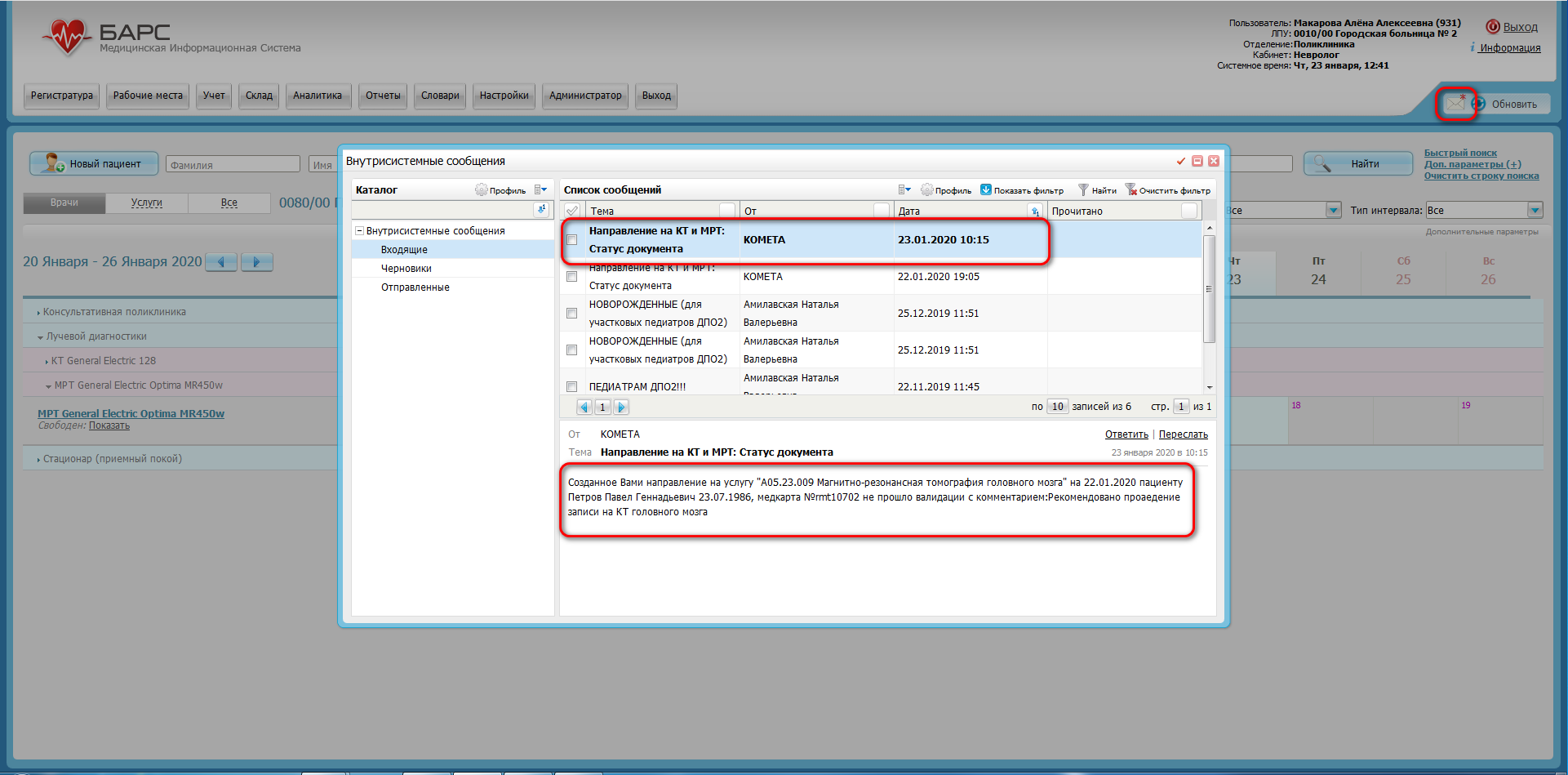 В случае отказа в исследовании в поле комментарии будет указана причина и контактные данные эксперта. А также у врача-рентгенолога (врачей), который приписан к кабинету оборудования, в списке пациентов в пункте "Дневник врача" в поле "Действие" будет отметка "Отменена". В расписании запись будет удалена.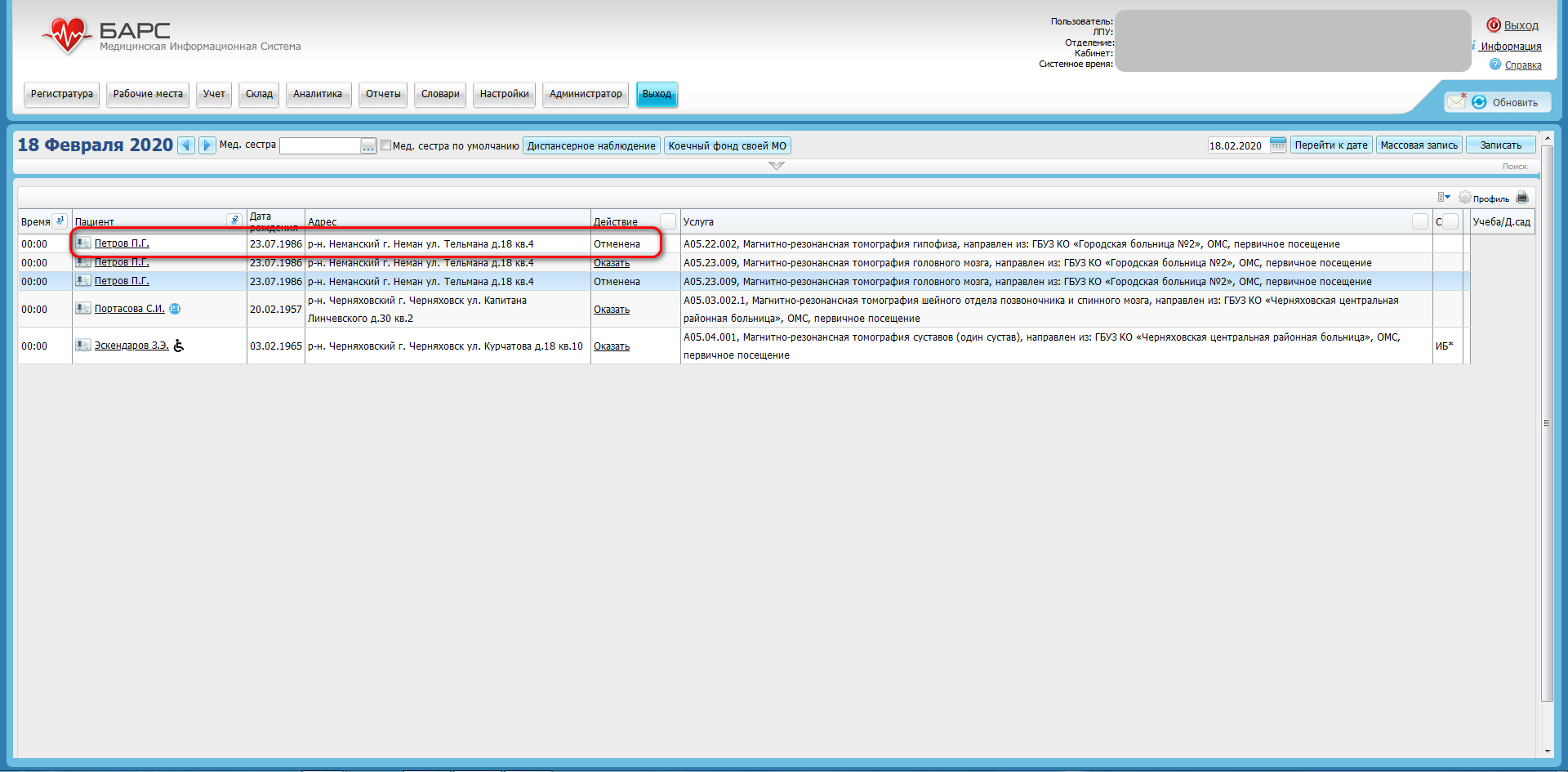 В случае подтверждения проведения исследования в комментарии указывается дата и время проведения. Направляющий врач должен будет уведомить пациента о дате, времени и месте проведения исследования.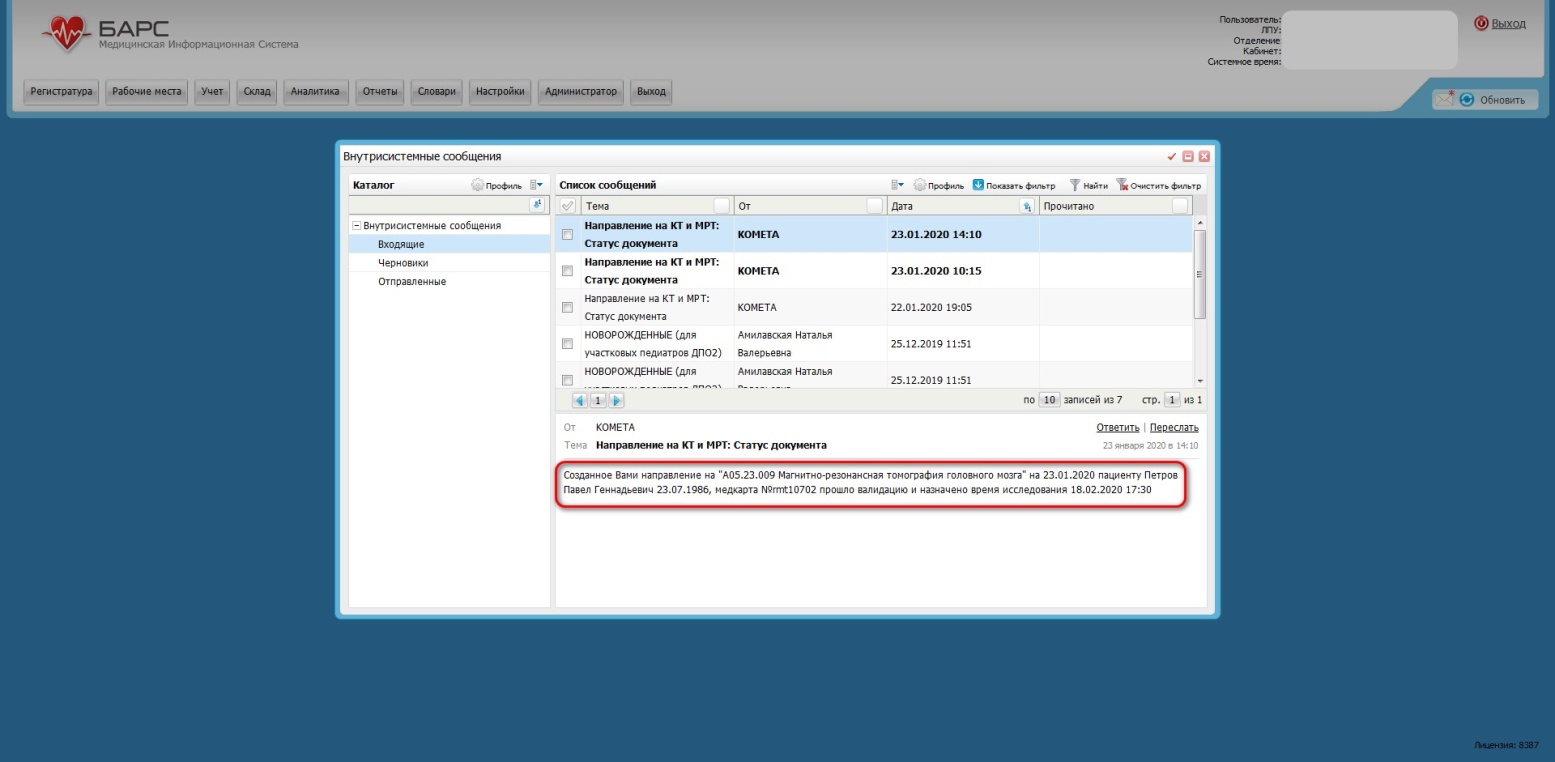 ПРИЛОЖЕНИЕ № 2наименование медицинского учреждения, выдавшего направлениеНаправление на компьютерную томографиюПри себе пациенту иметь: предыдущие данные КТ/МРТ исследований, выписки из истории болезни. при исследовании органов брюшной полости- НАТОЩАК (за 3-4 часа не кушать), при исследовании органов малого таза- необходим наполненный мочевой пузырь (за 2 часа ДО ИССЛЕДОВАНИЯ опорожнить мочевой пузырь).ПРИЛОЖЕНИЕ № 3наименование медицинского учреждения, выдавшего направлениеНаправление на магнитно-резонансную томографиюПри себе пациенту иметь: предыдущие данные КТ/МРТ исследований, выписки из истории болезни. при исследовании органов брюшной полости- НАТОЩАК (за 3-4 часа не кушать), при исследовании органов малого таза- необходим наполненный мочевой пузырь (за 2 часа ДО ИССЛЕДОВАНИЯ опорожнить мочевой пузырь).Ф.И.О. больногоДата рожденияВозраст (число полных лет)Возраст (число полных лет)Возраст (число полных лет)№ страхового полиса ОМС№ амбулаторной карты/истории болезниОтделение (подразделение)Диагноз клиническийкод по МКБ 10Исследуемый орган (область исследования): Исследуемый орган (область исследования): Исследуемый орган (область исследования): Исследуемый орган (область исследования): Исследуемый орган (область исследования): Исследуемый орган (область исследования): Предыдущие исследования: Предыдущие исследования: Предыдущие исследования: Предыдущие исследования: Предыдущие исследования: Предыдущие исследования: Хирургические операции (при наличии): Хирургические операции (при наличии): Хирургические операции (при наличии): Хирургические операции (при наличии): Хирургические операции (при наличии): Хирургические операции (при наличии): Задача и цели компьютерной томографии: Задача и цели компьютерной томографии: Задача и цели компьютерной томографии: Задача и цели компьютерной томографии: Задача и цели компьютерной томографии: Задача и цели компьютерной томографии: Дата направления: Дата направления: Дата направления: Дата направления: Дата направления: Дата направления: Противопоказаний для в/в введения контрастных средств (нет/да): Противопоказаний для в/в введения контрастных средств (нет/да): Противопоказаний для в/в введения контрастных средств (нет/да): Противопоказаний для в/в введения контрастных средств (нет/да): Противопоказаний для в/в введения контрастных средств (нет/да): Противопоказаний для в/в введения контрастных средств (нет/да): Аллергоанамнез: Аллергоанамнез: Аллергоанамнез: Аллергоанамнез: Аллергоанамнез: Аллергоанамнез: Кардиостимулятор, клипсы, предметы из металла (за исключением зубных протезов), находящиеся внутри тела (нет/да):нет Кардиостимулятор, клипсы, предметы из металла (за исключением зубных протезов), находящиеся внутри тела (нет/да):нет Кардиостимулятор, клипсы, предметы из металла (за исключением зубных протезов), находящиеся внутри тела (нет/да):нет Кардиостимулятор, клипсы, предметы из металла (за исключением зубных протезов), находящиеся внутри тела (нет/да):нет Кардиостимулятор, клипсы, предметы из металла (за исключением зубных протезов), находящиеся внутри тела (нет/да):нет Кардиостимулятор, клипсы, предметы из металла (за исключением зубных протезов), находящиеся внутри тела (нет/да):нет ФИО, подпись руководителя отделения, направившего больногоФИО, подпись руководителя отделения, направившего больногоФИО, подпись направляющего лечащего врачаФИО, подпись направляющего лечащего врача«____» ______________________20___г.                                        место печати учреждения«____» ______________________20___г.                                        место печати учрежденияКонтактный телефон врача: ________________________                                               место печати врачаКонтактный телефон врача: ________________________                                               место печати врачаКонтактный телефон врача: ________________________                                               место печати врачаКонтактный телефон врача: ________________________                                               место печати врачаФ.И.О. больногоДата рожденияВозраст (число полных лет)Возраст (число полных лет)Возраст (число полных лет)№ страхового полиса ОМС№ амбулаторной карты/истории болезниОтделение (подразделение)Диагноз клиническийкод по МКБ 10Исследуемый орган (область исследования): Исследуемый орган (область исследования): Исследуемый орган (область исследования): Исследуемый орган (область исследования): Исследуемый орган (область исследования): Исследуемый орган (область исследования): Предыдущие исследования: Предыдущие исследования: Предыдущие исследования: Предыдущие исследования: Предыдущие исследования: Предыдущие исследования: Хирургические операции (при наличии): Хирургические операции (при наличии): Хирургические операции (при наличии): Хирургические операции (при наличии): Хирургические операции (при наличии): Хирургические операции (при наличии): Задача и цели компьютерной томографии: Задача и цели компьютерной томографии: Задача и цели компьютерной томографии: Задача и цели компьютерной томографии: Задача и цели компьютерной томографии: Задача и цели компьютерной томографии: Дата направления: Дата направления: Дата направления: Дата направления: Дата направления: Дата направления: Противопоказаний для в/в введения контрастных средств (нет/да): Противопоказаний для в/в введения контрастных средств (нет/да): Противопоказаний для в/в введения контрастных средств (нет/да): Противопоказаний для в/в введения контрастных средств (нет/да): Противопоказаний для в/в введения контрастных средств (нет/да): Противопоказаний для в/в введения контрастных средств (нет/да): Аллергоанамнез: Аллергоанамнез: Аллергоанамнез: Аллергоанамнез: Аллергоанамнез: Аллергоанамнез: Кардиостимулятор, клипсы, предметы из металла (за исключением зубных протезов), находящиеся внутри тела (нет/да):нет Кардиостимулятор, клипсы, предметы из металла (за исключением зубных протезов), находящиеся внутри тела (нет/да):нет Кардиостимулятор, клипсы, предметы из металла (за исключением зубных протезов), находящиеся внутри тела (нет/да):нет Кардиостимулятор, клипсы, предметы из металла (за исключением зубных протезов), находящиеся внутри тела (нет/да):нет Кардиостимулятор, клипсы, предметы из металла (за исключением зубных протезов), находящиеся внутри тела (нет/да):нет Кардиостимулятор, клипсы, предметы из металла (за исключением зубных протезов), находящиеся внутри тела (нет/да):нет ФИО, подпись руководителя отделения, направившего больногоФИО, подпись руководителя отделения, направившего больногоФИО, подпись направляющего лечащего врачаФИО, подпись направляющего лечащего врача«____» ______________________20___г.                                        место печати учреждения«____» ______________________20___г.                                        место печати учрежденияКонтактный телефон врача: ________________________                                               место печати врачаКонтактный телефон врача: ________________________                                               место печати врачаКонтактный телефон врача: ________________________                                               место печати врачаКонтактный телефон врача: ________________________                                               место печати врача